Media Contact:Maurisa Turner PottsSpotted MP (Marketing + Public Relations)703.501.6289 maurisa@spottedmp.com www.spottedmp.comRelease Date: April X, 2022FOR IMMEDIATE RELEASE 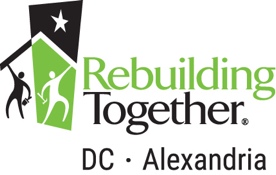 Rebuilding Together DC Alexandria Celebrates National Rebuilding Day their Flagship Event on April 30(Washington, DC) April marks the beginning of National Rebuilding Month, an annual month-long call to service, culminating on Saturday, April 30 for National Rebuilding Day. On Saturday, April 30, 2022, teams of volunteers from local companies, organizations, and houses of worship will repair homes of individuals and families in need in Washington, DC and Alexandria, Virginia. Community and corporate organizations will join Rebuilding Together DC Alexandria (RTDCA) for a day of service, helping to eliminate health and safety hazards so residents can continue to live safely and independently in their homes.Originating in 1973 in Midland, Texas, volunteers would team up to help a neighbor in need rebuild their home. Affectionately known as “Christmas in April”, the group would gather for a month of service each year in April. Eventually, the group founded Rebuilding Together as their mission quickly grew beyond the idea of providing service just one month out of the year. National Rebuilding Month celebrates Rebuilding Together affiliates and those who work tirelessly year-round to move the mission forward. Rebuilding Together DC Alexandria has hosted National Rebuilding Day on the last Saturday of April every year since 1987. Each year, on average, more than 700 volunteers repair over 40 homes in the area.[Insert Quote from Katharine, how many projects are on tap for this year between DC and Alexandria and what areas/locations?]Throughout the year, Rebuilding Together DC Alexandria provides critical repairs to the homes of Washington, DC and Alexandria, VA residents, including veterans, older adults, families with children and individuals with disabilities. With the help of sponsors, grants and dedicated volunteers, the organization provides these repairs at zero-cost to neighbors in need, who are often faced with diminishing resources and must often choose food and medicine over critical home repairs. The organization is a grassroots movement that works to rebuild lives and revitalize communities by repairing homes.To learn more about National Rebuilding Day, visit RTDCA’s website. ABOUT REBUILDING TOGETHER DC ALEXANDRIA Rebuilding Together DC Alexandria is an award-winning, mission-driven organization that creates healthy neighborhoods for residents by maintaining housing for low-income homeowners, revitalizing community spaces, and creating homeownership opportunities. Since 1986, more than 30,000 volunteers have worked on  projects, leveraging $9 million worth of in-kind value. www.RebuildingTogetherDCA.org.